ESCUELA SUPERIOR POLITECNICA DEL LITORALESCUELA DE DISEÑO Y COMUNICACIÓN VISUALTERCERA EVALUACIÓN DE ECOLOGÍA Y EDUCACION AMBIENTALII SEMESTRE /  FEBRER0 2012(7 puntos) Escoja la opción que represente el Nivel de Organización de ODUM para los componentes bióticos:Genes, órganos, células, organismos, comunidades, poblaciones.Células, genes, órganos, organismos, poblaciones, comunidades.Genes, células, órganos, organismos, comunidades, poblaciones.Células, órganos, genes, organismos, poblaciones, comunidades.Genes, células, órganos, organismos, poblaciones, comunidades.(7 puntos) Los contaminantes primarios que se pueden encontrar en  el aire son:Óxidos de nitrógeno,  óxidos de azufre, materia particulada suspendida, monóxido de carbono, compuestos orgánicos volátiles.Óxidos de nitrógeno, óxidos de azufre, materia particulada suspendida, ozono, monóxido de carbonoÓxidos de nitrógeno, ozono, óxidos de azufre, materia particulada suspendida, compuestos orgánicos volátiles.Óxidos de nitrógeno, plomo, materia particulada suspendida, monóxido de carbono, óxidos de azufre.Óxidos de nitrógeno, plomo, materia particulada suspendida, ozono, monóxido de carbono.(7 puntos) Escoja la opción que NO corresponda a  los Parámetros Demográficos básicos:Tasa de mortalidadTasa de natalidadTasa de emigraciónTasa de reproducción Tasa de inmigración(7 puntos) Los niveles de organización de la materia son: micromundo, macromundo y supermacromundo.A continuación subraye los que corresponden al  macromundo:átomos,  ecosfera, órganos, sistema de órganos,  células, organismos, tejidos, poblaciones, comunidades, moléculas, ecosistemas, tierra, planetas, partículas subatómicas, sistemas solares, galaxias, universo, protoplasma. (7 puntos) El Rendimiento Sostenible es:La tasa más alta a la que un recurso potencialmente no renovable puede ser utilizado sin reducir su reserva disponible en el mundo ó en una región en particular.La tasa más alta a la que un recurso potencialmente renovable puede ser utilizado para aumentar su reserva disponible en el mundo ó en una región en particular.La tasa más baja a la que un recurso potencialmente renovable puede ser utilizado sin reducir su reserva disponible en el mundo ó en una región en particularLa tasa más alta a la que un recurso potencialmente renovable puede ser utilizado sin reducir su reserva disponible en el mundo ó en una región en particularLa tasa más baja a la que un recurso potencialmente no renovable puede ser utilizado sin reducir su reserva disponible en el mundo ó en una región en  particular(7 puntos) Escoja la opción CORRECTA:Las partículas grandes pueden permanecer suspendidas en la tropósfera varios días antes de caer al suelo.Las partículas finas pueden ser transportadas sobre  todo el mundo. Las partículas medianas pueden permanecer suspendidas en la tropósfera 1 ó 2 semanas antes de caer al suelo.Las partículas grandes pueden permanecer suspendidas en la estratósfera de 1 a 5 años.Las partículas finas pueden permanecer suspendidas en la tropósfera 1 ó 2 días antes de caer al suelo.(10 puntos) ¿Cómo se clasifica la materia de acuerdo a su calidad? Explique y ponga 2 ejemplos de  cada una de ellas.(7 puntos) Escoja la opción CORRECTA con respecto a los tipos de ecosistemas naturales, según ODUM.La Biomass Acuática Dulce comprende: aguas quietas, aguas corrientes, zonas inundadas y aguas subterráneas.En las aguas quietas de la Biomass Acuática Dulce encontramos: lagos, lagunas, manantiales.La Biomaas Marina comprende: la zona de fotosíntesis, zona inundada, zona semioscura, zona oscura. La Biomass Terrestre comprende: bosques, praderas, desiertos.(7 puntos) Escoja la opción CORRECTA:Las Bacterias son organismos pluricelulares que pueden ser degradadoras, fotosintetizadoras, quimiosintetizadorasLos Protistas son organismos procarióticos como por ejemplo las diatomeas, protozoarios, mohos.Los Hongos son organismos eucarióticos, multicelulares, degradadores como los hongos, levaduras.Las Plantas son fotosintetizadoras, unicelulares como las flores, helechos, musgos.Los animales son organismos procarióticos, multicelulares que pueden ser carnívoros, herbívoros, omnívoros.(7 puntos) La radiación que tiene la longitud de onda larga, baja frecuencia y menor energía es:Microondas    b) Visible     c) Rayos Gamma      d) Infrarroja	e) Radio AM(7 puntos) La Luz solar es la:Energía de baja densidad  que solo se puede aprovechar en el día y en zonas muy nubosas.Energía de baja densidad  que solo se puede aprovechar en el día y en zonas poco nubosas.Energía de alta densidad que solo se puede aprovechar en el día en zonas poco nubosas.Energía de alta densidad  que solo se puede aprovechar en el día y en zonas con excesiva nubosidad. (7 puntos) Los Biófagos son:Organismos que se alimentan de materia orgánica muerta.Organismo que ingieren materia fecal.Organismos que consumen otros organismos(13 puntos) Forme  las diferentes cadenas tróficas de la siguiente imagen: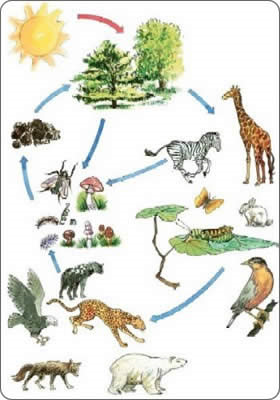 NOMBRES:__________________PARALELO:_____________PROFESORA:M.Sc. EMA MORENOCALIFICACIÓN:__________/100